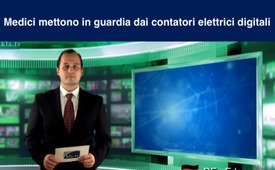 Medici mettono in guardia dai contatori elettrici digitali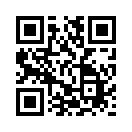 Le multinazionali energetiche decantano i cosiddetti “Smart Meter” anche detti “contatori intelligenti” come alternativa “verde” e risparmiatrice di costi di corrente al contrario dei contatori tradizionali. Il legislatore in Germania accelera l’ampliamento di questi contatori radio controllati. Nel frattempo, tanti medici mettono in guardia sul permanente stress elettromagnetico provocato dagli Smart Meter.Le multinazionali energetiche decantano i cosiddetti “Smart Meter” anche detti “contatori intelligenti” come alternativa “verde” e risparmiatrice di costi di corrente al contrario dei contatori tradizionali. Il legislatore in Germania accelera l’ampliamento di questi contatori radio controllati. Nel frattempo, tanti medici mettono in guardia sul permanente stress elettromagnetico provocato dagli Smart Meter. Studi indipendenti documentano che gli Smart Meter sono  particolarmente nocivi per la salute, perché provocano una radiazione fino a 1000 volte più alta che i cellulari. Delle provate conseguenze dell’esposizione alla radiazione sono: mal di testa, convulsioni, disturbi del sonno, giramenti, tinnitus e altro. L’appello medico di Bamberg (ndt. l’articolo si riferisce alla versione tedesca dell’appello) accenna anche elevati rischi di cancro, danni genetici e deficit nell’imparare e ricordare. Come allora, con l’introduzione della telefonia mobile, pure qui la popolazione viene lasciata del tutto ignara sulle gravi conseguenze per la salute. Il diritto fondamentale sull’integrità fisica viene calpestato.di gaFonti:http://info.kopp-verlag.de/medizin-und-gesundheit/gesundes-leben/jonathanbenson/aerzte-warnen-die-strahlung-von-smart-metern-ist-1-mal-staerkerals-die-von-handys-und-zudem-ko.html
http://www.elektrosmog.com/mobilfunk-risiken-und-schutz/wissenschaftler-und-aerzte-warnenAnche questo potrebbe interessarti:---Kla.TV – Le altre notizie ... libere – indipendenti – senza censura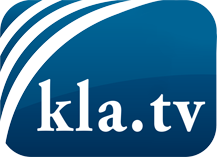 ciò che i media non dovrebbero tacerecose poco sentite, dal popolo, per il popoloinformazioni immancabili in oltre 70 lingue www.kla.tv/itResta sintonizzato!Abbonamento gratuito alla circolare con le ultime notizie: www.kla.tv/abo-itInformazioni per la sicurezza:Purtroppo le voci dissenzienti vengono censurate e soppresse sempre di più. Finché non riportiamo in linea con gli interessi e le ideologie della stampa del sistema, dobbiamo aspettarci che in ogni momento si cerchino pretesti per bloccare o danneggiare Kla.TV.Quindi collegati oggi stesso nella nostra rete indipendente da internet!
Clicca qui: www.kla.tv/vernetzung&lang=itLicenza:    Licenza Creative Commons con attribuzione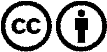 È benvenuta la distribuzione e la rielaborazione con attribuzione! Tuttavia, il materiale non può essere presentato fuori dal suo contesto. È vietato l'utilizzo senza autorizzazione per le istituzioni finanziate con denaro pubblico (Canone Televisivo in Italia, Serafe, GEZ, ecc.). Le violazioni possono essere perseguite penalmente.